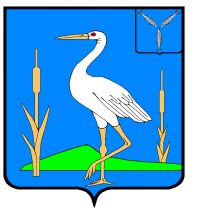 АДМИНИСТРАЦИЯБОЛЬШЕКАРАЙСКОГО МУНИЦИПАЛЬНОГО ОБРАЗОВАНИЯРОМАНОВСКОГО МУНИЦИПАЛЬНОГО РАЙОНА САРАТОВСКОЙ ОБЛАСТИПОСТАНОВЛЕНИЕ№ 49	29.11.2021 г           с. Большой Карай Об утверждении методики прогнозирования поступлений доходов в бюджет Большекарайского муниципального образования Романовского муниципального района Саратовской области, главным администратором которых является Администрация Большекарайского муниципального образования Романовского муниципального района Саратовской областиВ соответствии с пунктом 1 статьи 160.1 Бюджетного кодекса Российской Федерации и на основании постановления Правительства Российской Федерации              от 23 июня 2016 года № 574 «Об общих требованиях к методике прогнозирования поступлений доходов в бюджеты бюджетной системы Российской Федерации», Администрация Большекарайского муниципального образованияПОСТАНОВЛЯЕТ:1. Утвердить методику прогнозирования поступлений доходов в бюджет Большекарайского муниципального образования Романовского муниципального района Саратовской области, главным администратором которых является Администрация Большекарайского муниципального образования Романовского муниципального района Саратовской области, согласно приложению к настоящему Постановлению.2.   Признать утратившим силу Постановление Администрации Большекарайского муниципального образования Романовского муниципального района от 27.06.2017 N 22 «Об утверждении методики  прогнозирования доходов бюджета Большекарайского муниципального образования Романовского муниципального района Саратовской области».3. Настоящее постановление вступает в силу со дня его подписания.Глава Большекарайского муниципального образования				              Н.В.СоловьеваПриложение к Постановлению администрации Большекарайского муниципального образования Романовского муниципального районаот 29.11.2021 № 49Методика прогнозирования поступлений доходов в бюджет Большекарайского муниципального образования Романовского муниципального района Саратовской областиI. Общие положенияНастоящая Методика прогнозирования поступлений доходов в бюджет Большекарайского муниципального образования Романовского муниципального района Саратовской области на очередной финансовый год и плановый период (далее – Методика) разработана в целях реализации администрацией Большекарайского муниципального образования Романовского муниципального района Саратовской области (далее - Администрация) полномочий главного администратора доходов бюджета Большекарайского муниципального образования Романовского муниципального района (далее – бюджет муниципального образования) в части прогнозирования поступлений доходов, администрируемых Администрацией, а также направлена на обеспечение полноты поступлений доходов в бюджет муниципального образования с учетом основных направлений бюджетной и налоговой политики на очередной финансовый год и плановый период.Методика разработана в соответствии с общими требованиями к методике прогнозирования поступлений доходов в бюджеты бюджетной системы Российской Федерации, утвержденными постановлением Правительства Российской Федерации                      от 23.06.2016 № 574 «Об общих требованиях к методике прогнозирования поступлений доходов в бюджеты бюджетной системы Российской Федерации» (ред. от 14.09.2021) (далее - Общие требования).Методика прогнозирования разрабатывается на основе единых подходов к прогнозированию поступлений доходов в текущем финансовом году, очередном финансовом году и плановом периоде. Для текущего финансового года методика прогнозирования предусматривает в том числе использование данных о фактических поступлениях доходов за истекшие месяцы этого года с описанием алгоритма их использования (в том числе увеличение или уменьшение прогноза доходов на сумму корректировки, рассчитываемой с учетом данных о фактических поступлениях доходов, уточнение прогнозируемых значений показателей, используемых для расчета прогнозного объема поступлений, с учетом их фактических значений).При расчете параметров доходов бюджета применяются следующие методы прогнозирования:- прямой расчет, основанный на непосредственном использовании прогнозных значений объемных и стоимостных показателей, уровней ставок и других показателей, определяющих прогнозный объем поступлений прогнозируемого вида доходов;- усреднение – расчет, осуществляемый на основании усреднения годовых объемов доходов бюджета не менее, чем за 3 года или за весь период поступления соответствующего вида доходов в случае, если он не превышает 3 года;- индексация – расчет с применением индекса потребительских цен или другого коэффициента, характеризующего динамику прогнозируемого вида доходов;- экстраполяция – расчет, осуществляемый на основании имеющихся данных о тенденциях изменения поступлений в предшествующие периоды;- иной способ, который описывается в Методике.Доходы бюджета муниципального образования, администрирование которых осуществляет Администрация, подразделяются на доходы, прогнозируемые и непрогнозируемые, но фактически поступающие в доход бюджета муниципального образования. Оценка непрогнозируемых доходов осуществляется на основе данных фактических поступлений доходов. Прогнозирование осуществляется в соответствии с указаниями о порядке применения бюджетной классификации Российской Федерации, утверждаемыми Министерством финансов Российской Федерации.В целях прогнозирования доходов используются данные бюджетной отчетности.При формировании в текущем финансовом году оценки поступлений доходов в бюджет муниципального образования используются данные бюджетной отчетности и учитывается фактическое поступление доходов текущего финансового года.Методика подлежит уточнению при изменении бюджетного законодательства Российской Федерации или иных нормативных правовых актов Российской Федерации, Саратовской области и Романовского муниципального района.Настоящая методика прогнозирования поступлений доходов в бюджет Большекарайского муниципального образования Романовского муниципального района определяет основные принципы прогнозирования по каждому виду доходов бюджетной классификации Российской Федерации и направлена на повышение качества прогнозирования поступления доходов в бюджет.